      Муниципальное общеобразовательное учреждение                             « Средняя общеобразовательная школа» с. РучСогласовано                   Согласовано                              УтвержденоМО  учителей______    методическим                              директор ________________          советом                        Протокол № ____          Протокол №____                       Холопова Н.В._______                                                          «_____» ______20___           «___»________20__            «_____»______20____    Контрольно-измерительные материалыдля проведения промежуточной аттестациипо учебному предмету Биология____________________________________________   (наименование учебного предмета, курса)XI( класс)Пояснительная запискаКомплект контрольно-оценочных средств по биологии разработан на основе Федерального государственного компонента образовательного стандарта основного общего образования. Контрольно-оценочные средства  предназначены для контроля и оценки образовательных достижений учащихся, освоивших программу учебной предмета  Биология. В результате аттестации по учебному предмету осуществляется комплексная проверка  умений и знаний, а также динамика формирования общих компетенций.Составитель.Нестерова Мария Андреевна, учитель географии и биологии.Основание.Годовой календарный график школы;Рабочая программа по учебному предмету «Биология»;Календарно-тематическое планирование по учебному предмету «Биология» для 11 класса.Учебно-методический комплект по биологии Пономарева И.Н. Биология: 11 класс: базовый уровень: учебник для учащихся общеобразовательных учреждений/ И.Н.Пономарева, О.А.Корнилова, Т.Е.Лощилина, П.В.Ижевский; под ред.проф. И.Н.Пономаревой.-М.:Вентана-Граф, 2013Назначение комплексной работы. На основании ФКГОС по биологии  разработан кодификатор, определяющий перечень элементов содержания и перечень способов деятельности, выносимых на итоговую проверку. Разработка КИМа по биологии осуществляется с учетом следующих общих положений:  КИМ ориентирован  на проверку усвоения системы знаний и умений, которая рассматривается в качестве инвариантного ядра содержания действующих программ по биологии для основной школы. В Федеральном Компоненте Государственном стандарте основного общего образования эта система знаний и умений представлена в виде требований к уровню подготовки выпускников по биологии (базовый уровень);  проверка сформированности усвоения основных элементов содержания курса биологии осуществляется на двух уровнях сложности: базовом и повышенном;  учебный материал, проверяемый заданиями КИМа, отбирается с учетом его общекультурной значимости для общеобразовательной подготовки выпускников основной школы        В работе представлены задания базового, повышенного и высокого уровня. Форма.Комплексная работа (письменно). Рекомендуемое время для выполнения теста 45 минут.       5.Структура КИМ. Часть  А – направлена на проверку достижения уровня обязательной подготовки. Включает часть I  и IV -  5 заданий. С помощью этих заданий проверяется знание и понимание важных элементов содержания (понятий, их свойств и др.), владение основными алгоритмами. Часть  В  содержит 6 заданий – части II и  III, при помощи которых проверяется умение применять знания в простейших практических ситуациях. Знания, представленные в этой группе, требуют от учащихся более глубоких знаний. Часть С направлена на дифференцированную проверку  повышенного уровня владения материалом. Она содержит 3 задания высокого уровня сложности, требующее развернутого ответа – это части V и VI. При выполнении этих заданий учащиеся должны приводить необходимые обоснования и пояснения. Каждый вариант аттестационной работы состоит из шести частей включающих 13 заданий.Часть 1 содержит 3 задания с кратким ответом, по одному баллу  Часть II включает 3 задания с множественным выбором, по 2 баллаЧасть III включает 3 задания на соответствие, по 2 баллаЧасть IV включает 2 задания по генетике с кратким ответом, по одному баллуЧасть V включает 1 задание отметить части клетки по схеме, 3 баллаЧасть VI включает 2 задания на решение задач, по 3 балла      Время выполнения работы:Примерное время на выполнение заданий составляет:1) для заданий базового уровня сложности – до 2 минут;                                                                                               2) для заданий повышенной сложности –  до 5 минут;                                                                          3) для заданий высокого уровня сложности – от 5 до 7 минут.                                                                На выполнение всей работы отводится 45 минут.6. Распределение заданий по основным разделам7. КОДИФИКАТОРПеречень элементов содержания, проверяемых на контрольной работе по географии8. План проверочной работыУсловные обозначения: Уровень сложности: Б – базовый уровень сложности, П – повышенный уровень, В – высокий уровеньТип задания: КО – краткий ответ, РО – с развернутым ответом.9. Система оцениванияРабота состоит из 6 частей, включающих 13 заданий.Часть 1 содержит 3 задания с кратким ответом, по одному баллу             Часть II включает 3 задания с множественным выбором, по 2 баллаЧасть III включает 3 задания на соответствие, по 2 баллаЧасть IV включает 2 задания по генетике с кратким ответом, по одному баллуЧасть V включает 1 задание отметить части клетки по схеме, 3 баллаЧасть VI включает 2 задания на решение задач, по 3 баллаМаксимальный первичный балл за выполнение всей работы – 26. 10. Шкала перевода первичного балла за выполнение контрольной работы в отметку по 5-ной шкале11. Итоговая  аттестационная работа по географии в 11 классеВариант 1.Часть I. Краткий ответ1.1.В ядрах клеток слизистой оболочки кишечника позвоночного животного 20 хромосом. Какое число хромосом будет иметь ядро зиготы этого животного? 1.2. В молекуле ДНК количество нуклеотидов с гуанином составляет 20 % от общего числа. Сколько нуклеотидов в % с тимином в этой молекуле. 1.3. Белок состоит из 100 аминокислот. Определите число нуклеотидов в молекуле ДНК, кодирующей данный белок. Часть II. Множественный выбор2.1.Выберите органоиды клетки, содержащие наследственную информацию:1) ядро                   2) лизосомы             3) аппарат Гольджи   4) рибосомы         5) митохондрии       6) хлоропласты2.2.К эукариотам относят:1) обыкновенную амёбу       2) дрожжи      3) малярийного паразита4) холерный вибрион    5) кишечную палочку      6) вирус иммунодефицита человека2.3. Все приведённые ниже признаки, кроме двух, можно использовать для описания значения полового размножения. Определите два признака, «выпадающих» из общего списка, и запишите в ответ цифры, под которыми они указаны.1) изменению плодовитости организмов2) обострению межвидовой борьбы3) комбинации генетического материала родительских гамет4) увеличению разнообразия фенотипов5) увеличению генетического разнообразия благодаря кроссинговеруЧасть III. Задания на соответствие :                                                                                                                                                       3.1.Для каждой особенности деления клетки установите, характерна она для митоза (1) или мейоза (2):3.2. Установите соответствие между характеристикой мутации и ее типом — (1) хромосомные, (2) генные либо (3) геномные:А) включение двух лишних нуклеотидов в молекулу ДНКБ) кратное увеличение числа хромосом в гаплоидной клеткеВ) нарушение последовательности аминокислот в молекуле белкаГ) поворот участка хромосомы на 180 градусовД) уменьшение числа хромосом в соматической клеткеЕ) обмен участками негомологичных хромосом3.3.Установите соответствие между органами и зародышевыми листками, из которых они развиваются.Часть IV.4.1.У собак чёрная шерсть (А) доминирует над коричневой (а), а коротконогость (В) — над нормальной длиной ног ( b). Запишите генотип чёрной коротконогой собаки, гетерозиготной только по признаку длины ног.4.2. При самоопылении гетерозиготного высокорослого растения гороха (высокий стебель — А) доля карликовых форм равна (%).Часть V. Запишите названия частей животной клетки, указанных на схеме. В ответе укажите номер части и её название. 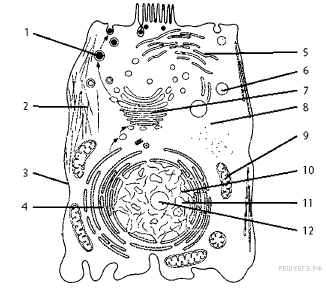 Часть VI.  Решите задачи6.1.В процессе гликолиза образовались 112 молекул пировиноградной кислоты (ПВК). Какое количество молекул глюкозы подверглось расщеплению и сколько молекул АТФ образуется при полном окислении глюкозы в клетках эукариот? Ответ поясните.6.2.У человека темный цвет волос (А) доминирует над светлым цветом (а), карий цвет глаз (В) — над голубым (b). Запишите генотипы родителей, возможные фенотипы и генотипы детей, родившихся от брака светловолосого голубоглазого мужчины и гетерозиготной кареглазой светловолосой женщиныВариант 2.Часть1                                                                                                                                                 1.1.  У плодовой мухи дрозофилы в соматических клетках содержится 8 хромосом, а в половых клетках? 1.2.  Какой процент нуклеотидов с цитозином содержит ДНК, если доля её адениновых нуклеотидов составляет 10% от общего числа. 1.3. Какое число нуклеотидов в гене кодирует первичную структуру белка, состоящего из 300 аминокислот. Часть II . Множественный выбор                                                                                                     2.1.Выберите структуры, характерные только для растительной клетки:1) митохондрии     2) хлоропласты     3) клеточная стенка4) рибосомы     5) вакуоли с клеточным соком     6) аппарат Гольджи2.2.К автотрофам относят:1) споровые растения   2) плесневые грибы   3) одноклеточные водоросли                                              4) хемотрофные бактерии     5) вирусы        6) большинство простейших2.3. Определите два признака, «выпадающих» из общего списка, и запишите в ответ цифры.При половом размножении животных1) участвуют, как правило, две особи2) половые клетки образуются путем митоза3) гаметы имеют гаплоидный набор хромосом4) генотип потомков является копией генотипа одного из родителей5) генотип потомков объединяет генетическую информацию обоих родителейЧасть III. Задания на соответствие :                                                                                                   3.1.Установите соответствие между особенностями клеточного деления и его видом.3.2. Установите соответствие между характеристикой мутации и её видом.3.3.Установите соответствие между органом, тканью позвоночного животного и зародышевым листком, из которого они образуются.Часть IV.4.1. При скрещивании жёлтого (А) гладкого (В) (дигомозигота) и зелёного (а) морщинистого (b) гороха в F1 получились все жёлтые гладкие. Определите генотип семян гороха в F1.4.2. Какова вероятность (в %) рождения высоких детей у гетерозиготных родителей с низким ростом (низкорослостъ доминирует над высоким ростом).Часть V.  Запишите названия частей растительной клетки, указанных на схеме. В ответе укажите номер части и её название.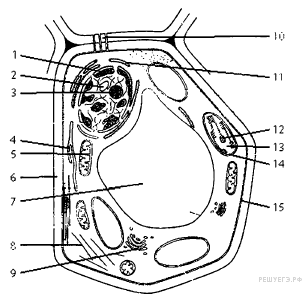 Часть VI. Решите задачи6.1. В процессе кислородного этапа катаболизма образовалось 972 молекулы АТФ. Определите, какое количество молекул глюкозы подверглось расщеплению и сколько молекул АТФ образовалось в результате гликолиза и полного окисления? Ответ поясните.6.2. Скрестили гомозиготного петуха, имеющего гребень (А) и оперенные ноги (В) с гетерозиготной курицей имеющей гребень и голые ноги (гены не сцеплены). Самца и самку первого поколения, имевших разные генотипы, скрестили между собой. Определите генотипы родителей, генотипы и фенотипы гибридов первого и второго поколений.                                               12.  Коды правильных ответов:                                                                                                     Вариант 1.6.1. 1) В процессе гликолиза при расщеплении 1 молекулы глюкозы образуется 2 молекулы пировиноградной кислоты и выделяется энергия, которой хватает на синтез 2 молекул АТФ.                                                                                                                                                      2) Если образовалось 112 молекулы пировиноградной кислоты, то, следовательно расщеплению подверглось 112 : 2 = 56 молекул глюкозы.                                                                                   3) При полном окислении в расчете на одну молекулу глюкозы образуется 38 молекул АТФ.                                                                                                                                                    Следовательно, при полном окислении 56 молекулы глюкозы образуется 38 х 56 = 2128 молекул АТФ6.2. 1) Генотипы родителей: 1) Женская особь: aaBb (дает два типа гамет aB; ab. Мужская особь: aabb (один тип гамет ab).                                                                                                        2) Генотипы потомства: аавв, ааВв                                                                                                          .3) Фенотипы потомства: аавв — светловолосые, голубоглазые; ааВв — светловолосые, кареглазые. Вариант 2.                                                                                                                                        6.1 1) В процессе энергетического обмена, в ходе кислородного этапа из одной молекулы глюкозы образуется 36 молекул АТФ, следовательно, гликолизу, а затем полному окислению подверглось 972 : 36 = 27 молекул глюкозы.                                                                      2) При гликолизе одна молекула глюкозы расщепляется до 2-ух молекул ПВК с образованием 2 молекул АТФ. Поэтому количество молекул АТФ, образовавшихся при гликолизе, равно 27 × 2 = 54.                                                                                                                           3) При полном окислении одной молекулы глюкозы образуется 38 молекул АТФ, следовательно, при полном окислении 27 молекул глюкозы образуется 38 × 27 = 1026 молекул АТФ.6.2.Пояснение.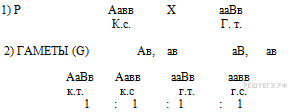 3)ОТВЕТ: 25% — голубоглазый, светловолосый.13.Таблица результатов итоговой  аттестационной работы по географии в 11 классеГде: С- часть С, Б – баллы. О - оценкаКоличество учащихся по списку –   человекРаботу выполняло -  ____ человекПроцент выполнения - _____ %Процент качественного выполнения - _____%Раздел курсаЧисло заданийОрганизменный уровень жизни3Клеточный уровень жизни3Молекулярный уровень жизни7Итого:13Код элементовКод элементовПроверяемые умения1. Знать/понимать1. Знать/понимать1. Знать/понимать1.1методы научного познания; основные положения биологических законов, правил, теорий, закономерностей, гипотез:1.1.1основные положения биологических теорий (клеточная, хромосомная)1.1.2сущность законов (Г. Менделя, зародышевого сходства)1.1.3сущность закономерностей (изменчивости; сцепленного наследования; наследования, сцепленного с полом; взаимодействия генов и их цитологических основ); правил (доминирования Г. Менделя)1.1.4методы научного познания, признаки живых систем, уровни организации живой материи1.2строение и признаки биологических объектов1.2.1клеток прокариот и эукариот: химический состав и строение органоидов1.2.2генов, хромосом, гамет1.3сущность биологических процессов и явлений1.3.1обмен веществ и превращения энергии в клетке и организме, пластический и энергетический обмен1.3.2митоз, мейоз, развитие гамет у позвоночных животных1.3.3оплодотворение у позвоночных животных; развитие и размножение, индивидуальное развитие организма (онтогенез)1.4.современную биологическую терминологию и символику по цитологии, генетике, онтогенезу2.Уметь2.Уметь2.Уметь2.1объяснять2.1.1роль биологических теорий, законов, принципов, гипотез в формировании современной естественнонаучной картины мира2.1.2причины наследственных и ненаследственных изменений, наследственных заболеваний, генных и хромосомных мутаций2.2.устанавливать взаимосвязи2.2.1строения и функций молекул, органоидов клетки; пластического и энергетического обмена; световых и темновых реакций фотосинтеза2.3.решать задачи разной сложности по генетике и цитологии (составлять схемы скрещивания)2.4.распознавать и описывать клетки растений и животных2.5.выявлять отличительные признаки различных организмов2.6сравнивать (и делать выводы на основе сравнения)2.6.1биологические объекты (клетки)2.6.2митоз и мейоз, бесполое и половое размножение№Блок содержанияОбъект оцениванияКод проверяемых уменийТип заданияУровень сложностиМаксимальный балл за выполнение1.Организменный уровень жизниРазличия организмов в зависимости от способа питания: гетеротрофы (сапрофиты, хищники, паразиты) и автотрофы (фототрофы, хемотрофы).Умение делать множественный выбор1.1.4.,2.5.КОП22.Организменный уровень жизниРазмножение организмов – половое и бесполое.Умение проводить соответствие1.4.,2.6.2.КОП23.Организменный уровень жизниИндивидуальное развитие организма (онтогенез). Эмбриональный и постэмбриональный периоды развития организма. Умение проводить соответствие1.1.2.,1.3.3.,1.4.,2.1.1.КОП24.Организменный уровень жизниМутации, их материальные основы – изменение генов и хромосом. Умение проводить соответствие1.2.2.,1.4.,2.1.1.,2.1.2.КОП25.Организменный уровень жизниГенетические закономерности наследования, установленные Г.Менделем, их цитологические основы. Моногибридное скрещивание. Умение решать биологические задачи1.1.2.,1.1.3.,1.4.,2.1.1.,2.3.КОБ16.Организменный уровень жизниГенетические закономерности наследования, установленные Г.Менделем, их цитологические основы. Дигибридное скрещивание. Умение решать биологические задачи1.1.2.,1.1.3.,1.4.,2.1.1.,2.3.КОБ17.Организменный уровень жизниГенетические закономерности наследования, установленные Г.Менделем, их цитологические основы. Дигибридное скрещивание. Умение решать биологические задачи1.1.2.,1.1.3.,1.4.,2.1.1.,2.3.РОВ38.Клеточный уровень жизниОсновные части в строении клетки. Поверхностный комплекс клетки – биологическая мембрана. Цитоплазма с органоидами и включениями. Ядро с хромосомам. Постоянные и временные компоненты клетки. Мембранные и немембранные органоиды, их функции в клетке. Умение делать множественный выбор1.1.1.,1.2.1.,1.4.,2.6.1.КОП29.Клеточный уровень жизниОсновные части в строении клетки. Поверхностный комплекс клетки – биологическая мембрана. Цитоплазма с органоидами и включениями. Ядро с хромосомам. Постоянные и временные компоненты клетки. Мембранные и немембранные органоиды, их функции в клетке. Умение работать с рисунком1.1.1.,1.2.1.,1.4.,2.4.,2.6.1.РОВ310.Клеточный уровень жизниДиплоидный и гаплоидный набор хромосом в клетках. Умение решать биологические задачи1.1.1.,1.2.2.,1.3.2.,1.4.,2.3.КОБ111.Клеточный уровень жизниКлеточный цикл жизни клетки. Деление клетки – митоз и мейоз. Соматические и половые клетки. Умение проводить соответствие1.3.2.,1.4.,2.6.2.КОП212.Молекулярный уровень жизниСтруктура и функции ДНК – носителя наследственной информации клетки. Репликация ДНК. Матричная основа репликации ДНК. Правило комплементарности. Умение решать биологические задачи1.4.,2.2.1., 2.3.КОБ113.Молекулярный уровень жизниПроцессы биосинтеза молекул белка. Этапы синтеза. Матричное воспроизводство белков в клетке. Умение решать биологические задачи1.3.1.,1.4.,2.2.1.,2.3.КОБ114.Молекулярный уровень жизниПонятие о клеточном дыхании. Бескислородный и кислородный этапы дыхания как стадии энергетического обеспечения клетки. Умение решать биологические задачи1.3.1.,1.4.,2.2.1.,2.3.РОВ326Отметка по 5-ной шкале2345Первичный балл0-913 - 1819-2223-26В процентах0 - 4950-6970-8990-100%ОСОБЕННОСТИТИП ДЕЛЕНИЯА) в результате образуются 2 клеткиБ) в результате образуются 4 клеткиВ) дочерние клетки гаплоидныГ) дочерние клетки диплоидныД) происходят конъюгация и перекрест хромосомЕ) не происходит кроссинговер1) митоз2) мейоз ОРГАНЫЗАРОДЫШЕВЫЕ ЛИСТКИА) головной мозгБ) печеньВ) кровьГ) костиД) поджелудочная железаЕ) кожа1) эктодерма2) энтодерма3) мезодерма ОСОБЕННОСТИ КЛЕТОЧНОГО ДЕЛЕНИЯВИД ДЕЛЕНИЯA) в результате деления появляются 4 гаплоидные клеткиБ) обеспечивает рост органовB) происходит при образовании спор растений и гамет животныхГ) происходит в соматических клеткахД) обеспечивает бесполое размножение и регенерацию органовЕ) поддерживает постоянство числа хромосом в поколениях1) митоз2) мейоз ХАРАКТЕРИСТИКАВИД МУТАЦИИA) изменение последовательности нуклеотидов в молекуле ДНКБ) изменение строения хромосомB) изменение числа хромосом в ядреГ) полиплоидияД) изменение последовательности расположения генов1) генная2) хромосомная3) геномная ОРГАН, ТКАНЬЗАРОДЫШЕВЫЙ ЛИСТОКA) кишечникБ) кровьB) почкиГ) лёгкиеД) хрящевая тканьЕ) сердечная мышца1) энтодерма2) мезодерма№ вопросовОтветыОтветы№ вопросовI вариантII вариант1.12041.230401.33009002.11562352.21231342.312243.11221212121113.2232131     123313.31233211212114.1ААВвАаВв4.22525№ вопросаI  вариантI I вариант51пищеварительная вакуоль2 цитоскелет, 3   мембрана. 4  шероховатая ЭПС, 5 гладкая ЭПС, 6 лизосома,  7 комплекс Гольджи, 8 рибосома, 9 митохондрия, 10 хромосома,  11 Ядро,12 ядрышко1 хромосома, 2 ядро, 3 ядрышко, 4  гладкая ЭПС, 5 митохондрия,   6  клеточная стенка,  7 вакуоля, 8 цитоскелет,   9 аппарат Гольджи,    10 плазмодесма,  11 шероховатая ЭПС,                       12 граны,  13 строма,  14 хлоропласт,           15 мембрана6.12128 молекул АТФ1026 молекул АТФ6.225% - голубоглазый, светловолосыйФ.И.учащихсяЧасть АЧасть АЧасть АЧасть АЧасть АЧасть АЧасть АЧасть АЧасть АЧасть АЧасть АЧасть АЧасть ВЧасть ВЧасть ВСБО1234567891011